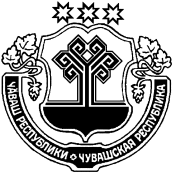  О внесении изменений в Порядок формирования,утверждения и ведения плана-графика закупок    товаров,    работ,    услуг    для обеспечения      муниципальных      нуждРусско-Алгашинского сельского поселения Шумерлинского      района     ЧувашскойРеспублики В целях приведения в соответствии с Федеральным законом  от 01 мая 2019 г. №71-ФЗ «О внесении изменений в Федеральный закон «О контрактной системе в сфере закупок товаров, работ,  услуг для обеспечения государственных и муниципальных нужд» Порядка формирования, утверждения и ведения Планов-графиков(планов) закупок товаров, работ, услуг для обеспечения нужд  Русско-Алгашинского сельского поселения Шумерлинского района Чувашской Республики, утвержденного постановлением администрации Русско-Алгашинского сельского поселения  Шумерлинского района ЧР от 07.12.2016г №72  администрация  Русско-Алгашинского сельского поселения Шумерлинского района п о с т а н о в л я е т:1. Внести в Порядок формирования, утверждения и ведения плана-графика закупок    товаров,    работ,    услуг    для обеспечения      муниципальных      нужд Русско-Алгашинского сельского поселения Шумерлинского      района     Чувашской Республики , утвержденный постановлением администрации Русско-Алгашинского сельского поселения Шумерлинского района ЧР от 07.12.2016г. №72 следующие изменения:- п. 9 изложить в следующей редакции «Внесение в соответствии с частью 8 статьи 16 Федерального закона от 5 апреля 2013 года №44-ФЗ «О контрактной системе в сфере закупок товаров, работ, услуг для обеспечения государственных и муниципальных нужд» изменений в план-график может осуществляться не позднее чем за один день до дня размещения в единой информационной системе извещения об осуществлении соответствующей закупки или направления принять участие в определении поставщика (подрядчика, исполнителя) закрытым способом либо в случае заключения контракта с единственным поставщиком (подрядчиком, исполнителем) в соответствии с частью 1 статьи 93 федерального закона от 05 апреля 2013 года №44-ФЗ «О контрактной системе в сфере закупок товаров, работ,  услуг для обеспечения государственных и муниципальных нужд» - не позднее чем за один день до дня заключения контракта». 2. Настоящее постановление вступает в силу со дня опубликования в издании «Вестник Русско-Алгашинского сельского поселения Шумерлинского района», но не ранее 01.10.2019г.Глава администрации Русско-Алгашинскогосельского поселения Шумерлинского района  	                                        В.Н.Спиридонов			                            	ЧĂВАШ  РЕСПУБЛИКИÇĚМĚРЛЕ РАЙОНĚЧУВАШСКАЯ РЕСПУБЛИКА ШУМЕРЛИНСКИЙ  РАЙОН  ВЫРĂС УЛХАШ ЯЛ ПОСЕЛЕНИЙĚН ПУÇЛĂХĚ ЙЫШĂНУ«02»сентября 2019  № 60Вырăс Улхаш салиАДМИНИСТРАЦИЯ РУССКО-АЛГАШИНСКОГО СЕЛЬСКОГО ПОСЕЛЕНИЯ ПОСТАНОВЛЕНИЕ«02» сентября 2019  № 60село Русские Алгаши